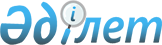 Ауыл шаруашылығы дақылдарының сорттарын сынау саласындағы мемлекеттік мекемелерге тиесіліліктің заттай нормаларын бекіту туралыҚазақстан Республикасы Ауыл шаруашылығы министрінің 2015 жылғы 29 қазандағы № 4-2/959 бұйрығы. Қазақстан Республикасының Әділет министрлігінде 2016 жылы 8 қаңтарда № 12820 болып тіркелді

      2008 жылғы 4 желтоқсандағы Қазақстан Республикасы Бюджет кодексінің 69-бабына сәйкес БҰЙЫРАМЫН:



      1. Қоса беріліп отырған ауыл шаруашылығы дақылдарының сорттарын сынау саласындағы мемлекеттік мекемелерге тиесіліліктің заттай нормалары бекітілсін.



      2. Қазақстан Республикасы Ауыл шаруашылығы министрлігінің Өсімдік шаруашылығы өнімдерін өндіру мен қайта өндеу департаменті заңнамада белгіленген тәртіппен:



      1) осы бұйрықтың Қазақстан Республикасы Әділет министрлігінде мемлекеттік тіркелуін;



      2) осы бұйрық мемлекеттік тіркелгеннен кейін күнтізбелік он күн ішінде оның мерзімді баспа басылымдарында және «Әділет» ақпараттық-құқықтық жүйесінде ресми жариялануға жіберілуін;



      3) осы бұйрықтың Қазақстан Республикасы Ауыл шаруашылығы министрлігінің интернет-ресурсында және мемлекеттік органдардың интранет-порталында орналастырылуын қамтамасыз етсін.



      3. Осы бұйрық алғашқы ресми жариялаған күнінен кейін күнтізбелік он күн өткен соң қолданысқа енгізіледі.      Министр                                  А. Мамытбеков      «КЕЛІСІЛГЕН»

      Қазақстан  Республикасының

      Қаржы министрі

      ______________ Б. Сұлтанов

      2015 жылғы 9 желтоқсан

Қазақстан Республикасы    

Ауыл шаруашылығы министрінің 

2015 жылғы 29 қазандағы    

№ 4-2/959 бұйрығымен бекітілген 

Ауыл шаруашылығы дақылдарының сорттарын сынау

саласындағы мемлекеттік мекемелерге тиесіліліктің

заттай нормалары 

1. Ауыл шаруашылығы дақылдарының сорттарына сынау жүргізуге

арналған ауыл шаруашылығы техникасы мен жабдықтарының

тиесілілік нормалары 

Кешенді мемлекеттік сорт сынау учаскесі

(дәнді масақ, дәнді бұршақты, майлы, жемшөптік) және

мемлекеттік сорт сынау станциялары 

Көкөністі мемлекеттік сорт сынау учаскесі 

Жеміс-жидек мемлекеттік сорт сынау учаскесі 

2. Зертханалық аспаптар мен жабдықтардың тиесілілік нормалары

(бір зертханаға арналған)  

3. Бір қызметкерге арналған арнайы киім-кешектің тиесілілік нормалары 

Қосымша мүкәммал (бір объектіге арналған саны) 

4. Жеңіл автокөліктердің тиесілілік нормалары

(бір бірлікке арналған саны) 

5. Агрохимиялық көрсеткіштердің барлық түрлері бойынша

химиялық реактивтердің тиесілілік нормалары
					© 2012. Қазақстан Республикасы Әділет министрлігінің «Қазақстан Республикасының Заңнама және құқықтық ақпарат институты» ШЖҚ РМК
				Р/с №Ауыл шаруашылығы техникасы мен жабдықтарының атауыӨлшем бірлігіМемлекеттік сорт сынау учаскесіне, мемлекеттік сорт сынау станциясына арналған саныМемлекеттік сорт сынау учаскесіне, мемлекеттік сорт сынау станциясына арналған саныМемлекеттік сорт сынау учаскесіне, мемлекеттік сорт сынау станциясына арналған саныҚызмет ету мерзімі (жыл)Р/с №Ауыл шаруашылығы техникасы мен жабдықтарының атауыӨлшем бірлігі200 гектарға дейін200-ден 600 гектарға дейін600-ден 1000 гектарға дейінҚызмет ету мерзімі (жыл)12345671Қуаты 130 ат күшінен кем емес трактор (эталонды бірліктегі тиісілілігі (2,5)дана12382Қуаты 81 ат күшінен кем емес трактор (эталонды бірліктегі тиісілілігі (5,7)дана12383Жүк көтергіштігі кемінде 4 тонна жүк автомашинасы (өзі аударғыш)дана11174Селекциялық тұқым өсіру комбайны (дестелегіштер жинағымен)дана11185Астық жинайтын комбайн (бір комбайнға маусымдық жүктеме 300 гектар)дана12386Көгал шапқыш (бензинді)дана11187Екі қайрақты шөпшапқышдана11188Жалпақ тырмадана11189Орамдап жинайтын қысқышдана111810Шөп тиегішдана111811Сүйреткідана111812Жиынтығында тіркеуіші бар тырмадана123813Гидрофикацияланған дискілі сыдыра жыртқышдана123814Топырақты тұтастай өңдеуге арналған қопсытқышдана123815Топырақты қатар аралық өңдеуге арналған қопсытқышдана123816Ауыр дискті тырмадана123817Қар сыратын құралдана123818Тереңдете сыдыра  қопсататын қопсытқыш дана123819Мотоқопсытқышдана111820Қолмен себетін тұқым сепкішдана111821Селекциялық аспалы сепкішдана111822Егістікті шағын кешендана111823Астық тұқымын себетін, жер жыртатын тұқым сепкіш (әмбебап, пневматикалық)дана123824Шығыршықты тегістеуішдана123825Қарнақты тіркемелі бүріккішдана111826Минералды тыңайтқыштарды шашқышдана111827Аспалы бүріккішдана111528Тұқым дәрілегішдана111829Өзі аударғыш тракторлы тіркемедана123830Астық тиегіш (әмбебап)дана111831Өздігінен қозғалатын үйінді тазалағышдана111832Өздігінен қозғалатын астық тазалағышдана111833Бумалы астық бастырғышдана111834Соқадана123835Тіркемелі грейдердана111836Тұқым тазалағыш сұрыптаушы машинадана111837Ангар қоймасыдана111838Дестелегіш (тікелей комбайндау)дана123839Дестелегіш (жалшалап)дана123840Жалшаны жинағыш (таспалы)дана123841Вагон-үйшікдана111842Су үлестіргішдана1118Р/с №Ауыл шаруашылығы техникасы мен жабдықтарының атауыӨлшем бірлігіМемлекеттік сорт учаскесіне арналған саныМемлекеттік сорт учаскесіне арналған саныҚызмет ету мерзімі (жыл)Р/с №Ауыл шаруашылығы техникасы мен жабдықтарының атауыӨлшем бірлігі50 гектарға дейін50 гектардан жоғарыҚызмет ету мерзімі (жыл)1234561Қуаты 130 ат күшінен кем емес трактор (эталонды бірліктегі тиесілілігі (2,5)дана1282Қуаты 81 ат күшінен кем емес трактор (эталонды бірліктегі тиесілілігі (5,7)дана1283Қуаты 20 ат күшінен кем емес трактор (эталонды бірліктегі тиісілілігі (8,2)дана1284Жүк көтеріштігі кемінде 4 тонна жүк автомашинасы (өзі аударғыш)дана1175Суарғыш қондырғыдана1286Тіркемелі картоп қазғыш (екі қатарлы)дана1187Көкөністік тұқым сепкішдана1188Картоп еккішдана1189Картоп сорттауышдана11810Көгал шапқыш (бензинді)дана11811Жиынтығында тіркеуіші бар шығыршықты тырмадана12812Гидрофикацияланған дискілі сыдыра жырткышдана12813Топырақты тұтастай өңдеуге арналған қопсытқышдана12814Топырақты қатар аралық өңдеуге арналған қопсытқышдана12815Мотоқопсытқышдана11816Қолмен қатарлап себетін сепкішдана11817Аспалы көкөністік сепкішдана11818Жер жыртатын әмбебап, пневматикалық сепкішдана11819Шығыршықты тегістеуішдана11820Қарнақты тіркемелі бүріккішдана11821Минералды тыңайтқыштарды шашқышдана11822Аспалы бүріккішдана11523Өзі аударғыш тракторлы тіркемедана11824Қарық тілгішдана11825Соқадана11826Түптеуішдана11827Ор қазғышдана11828Көшет отырғызатын машинадана11829Ангар қоймасыдана11830Тоңазытқыш қондырғысы бар көкөніс сақтайтын қоймадана11831Шағын жылыжайдана11832Вагон-үйшікдана11833Су үлестіргішдана118Р/с №Ауыл шаруашылығы техникасы мен жабдықтарының атауыӨлшем бірлігіМемлекеттік сорт учаскесіне арналған саныМемлекеттік сорт учаскесіне арналған саныҚызмет ету мерзімі (жыл)Р/с №Ауыл шаруашылығы техникасы мен жабдықтарының атауыӨлшем бірлігі100 гектарға дейін100 гектардан жоғарыҚызмет ету мерзімі (жыл)1234561Қуаты 130 ат күшінен кем емес трактор (эталонды бірліктегі тиесілілігі (2,5)дана1282Қуаты 81 ат күшінен кем емес трактор (эталонды бірліктегі тиесілілігі (5,7)дана1283Қуаты 20 ат күшінен кем емес трактор (эталонды бірліктегі тиісілілігі (8,2)дана1284Жүк көтергіштігі кемінде 4 тонна жүк автомашинасы(өзі аударғыш)дана1175Суарғыш қондырғыдана1186Көгал шапқыш (бензинді)дана1187Жиынтығында тіркеуіші бар шығыршықты тырмадана1188Ауыр дискті тырмадана1189Гидрофикацияланған дискілі сыдыра жыртқышдана11810Топырақты тұтастай өңдеуге арналған қопсытқышдана11811Топырақты қатар аралық өңдеуге арналған қопсытқышдана11812Мотоқопсытқышдана11813Шығыршықты тегістеуішдана11814Тіркемелі желдеткіші бар бүріккішдана11815Минералды тыңайтқыштарды шашқышдана11816Аспалы бүріккішдана11517Өзі аударғыш тракторлы тіркемедана11818Көшеттер отырғызуға арналған машина дана12819Ағаштардың тамырын шабуға арналған машинадана12820Соқадана11821Ангар қоймасы дана11822Тоңазытқыш қондырғысы бар қоймадана11823Вагон-үйшікдана11824Су үлестіргішдана11825Секатордана12826Қол арадана128Р/с№Зертханалық аспаптар мен жабдықтардың атауыӨлшем бірлігіСаныСаныСаныСаныҚызмет ету мерзімі (жыл)Р/с№Зертханалық аспаптар мен жабдықтардың атауыӨлшем бірлігіОрталық зертханаМемлекеттік сорт сынау учаскесінің зертханасыМемлекеттік сорт сынау учаскесінің зертханасыМемлекеттік сорт сынау учаскесінің зертханасыҚызмет ету мерзімі (жыл)Р/с№Зертханалық аспаптар мен жабдықтардың атауыӨлшем бірлігіОрталық зертханаКешендіКөкөністікЖеміс-жидекҚызмет ету мерзімі (жыл)123456781Тұқым есептегішдана2111102Жиынтығында тербеліске қарсы үстелдері бар (электронды, талдамалы, зертханалық) таразы жиынтығыдана1011153Автоклавдана1111104Кептіргіш шкафдана1111105Термостатдана1111106Мұрағаттық шкафдана101111077 есе ұлғайтып көрсететін лупадана5111108Көйлек – көншек шкафы дана511179Телефондана5111710Зертханалық үстелдана31111011Зертханалық креслодана31111012Зертханалық ыдысқа арналған шкафдана51111013Зертханалық ыдыстар жиынтығыдана101111014Күріштің жарылғандығын анықтайтын аспапдана1111715Ұнның ылғалдылығын анықтауға арналған аспапдана11111016Күлді анықтауға арналған құрғақ майлы шкафдана11111017Су моншасыдана31111018Тегістейтін машинадана11111019Астықтың ылғалдылығын анықтауға арналған ылғал өлшегіш дана111020Жасыл балауса ылғалдылығын анықтауға арналған ылғал өлшегіш дана111021Макарон сығатын құралдана111022Астықтың сипатын анықтауға арналған пуркадана11823Жайма станокдана11024Диірмендана11025Қамыр илегіш дана11026Ақуызды анықтауға арналған аспапдана11027Майды анықтауға арналған аспап дана11028Өзек жасушасын анықтауға арналған аспап дана11029Нан мөлшерін анықтауға арналған аспап дана11030Қатты бидайды ұнтақтауға арналған диірмендана11031Макарон пісіруге арналған жабдық дана11032Нан пісіруге арналған пештердана11033Инфрақызыл талдағышдана1834Жиынтығында принтері бар астық ылғалдылығын экспресс талдағышдана11035Автоматтық санды рефрактометрдана11036Сатака аспабыдана11037Сандардың азаюын анықтайтын аспапдана11038Жиынтығында бағдарламалық қамтылымы және компьютері бар елеуіш талдағышдана11039Автоматы еккішдана11040Дән маңызын жууға арналған аспапдана11041Астық тазалағыш машина дана11042Зертханалық гомогенизаторлардана21043Астықтың қаттылығын анықтағышдана21044Электрофорез камерасы (жиынтығымен)дана51045Гель құжаттау жүйесідана11046Пісіруге арналған пешдана11047Крахмал құрамын анықтауға арналған аспапдана11048Циклондық диірмендана11049Жиынтығында бағдарламалық қамтылымы және компьютері бар химиялық параметрін анықтайтын автоматикалық титратордана11050Күріштің шыны тәріздесін анықтайтын аспапдана11051Сұққылы диірмендана11052Жарма пісіруге арналған аспап дана21053Белизномердана11054Магниттік бұлғауышдана41055Шейкердана41056Дистилятордана31057Бидистилятордана31058Макаронға арналған қамыр илегіш дана11059Макаронға арналған кептіргіш шкафдана11060Стеллаждардана121061Таразыға арналған үстелдана51062Жуу үстелі дана4863Негізгі химиялық үстелдана51064Физикалық аспаптық үстелдана51065Шыны сөрелері бар аспаптық үстелдана51066Қабырғалық физикалық үстелдана31067Қабырғалық химиялық үстелдана31068Зертхана орындығыдана101069Тартпалы шкафдана21070Ыдысқа арналған шкафдана61071Реактивтерге арналған шкафдана51072Термометрлердана101073Құмсағаттар (1, 3 минуттық, белгі беретін)дана51074Зертханалық торлар жиынтығыдана11075Оптикалық құралдар (микроскоптар, лупалар)дана5576Тұқымдарды өсіруге арналған термостатдана1577Зертханалық диірмендана3578Сынамаларды іріктеуге арналған қармауыш дана1579Секундомердана51080Механикалық тұқым айырғышдана21081Тоңазытқышдана51082Топырақ қыздыруға арналған пешдана11083Топырақты елеуге арналған жиынтық (мақта өсімдігіне арналған)дана31084Люминесценттік шамдана151085Респираторлардана151086Зертханалық қалақдана5887Скалпель немесе зертханалық пышақдана101088Тигельды қысқышдана5589Петри тостағаныдана50190Сүзгіш қағаздана301 талдау91Альвеограф (жиынтығында компьютері, принтері және бағдарламалық қамтылымы бар)дана1592Фаринограф (жиынтығында компьютері, принтері және бағдарлмалық қамтылымы бар)дана1593Арпаның сіріндісін  анықтауға арналған аспапдана1594Центрифугадана1595Су ағызатын (вакуумдык) сорғы дана1596Далалық жағдайларда деректер жинауға арналған портативті «Электрондық егістік журналы»дана11114Р/с №Киім-кешек бұйымдарының атауыӨлшем бірлігіҚазақстан Республикасы Ауыл шаруашылығы министрлігі «Ауыл шаруашылығы дақылдарының сорттарын сынау жөніндегі мемлекеттік комиссия» мемлекеттік мекемесі (Орталық аппарат)Орталық зертханаОблыстық, өңірлік инспектураМемлекеттік сорт сынау учаскесі, мемлекеттік сорт сынау станциясыҚызмет ету мерзімі (жыл)123456781Мақта-мата костюмдана1112Жазғы комбинезон – костюмдана11113Қысқы жылы кеудеше комбинезондана114Футболкадана111115Жаңбыр өткізбейтін шекпендана11116Мақта-матадан тігілген ақ халатдана111117Мақта-матадан тігілген қара халатдана111118Жазғы жұмыс бәтеңкелері дана119Қысқы жұмыс бәтеңкелерідана1110Жазғы бас киімдана1111111Қысқы бас киімдана1112Мақта-матадан тігілген қолғапдана1111Талдаудың 1 түріне13Хирургиялық резеңке қолғапдана111Талдаудың 1 түріне14Қышқылға қарсы қолғапдана11Талдаудың 1 түріне15Вафельді орамалдардана1111116Респираторлардана11117Қышқылға қарсы кеудешесімен резеңкелі алжапқышдана11118Қорғағыш көзілдіріктердана11119Резеңкелі етіктердана1111120Пималардана111Алғашқы көмек көрсетуге арналған дәрі қобдишасыдана111112Өрт сөндіру мүкәммалының жиынтығыдана11116Р/с №АтауыӨлшем бірлігіҚазақстан Республикасы Ауыл шаруашылығы министрлігі «Ауыл шаруашылығы дақылдарының сорттарын сынау жөніндегі мемлекеттік комиссия» мемлекеттік мекемесі (орталық аппарат)Орталық зертханаОблыстық, өңірлік инспектураМемлекеттік сорт сынау учаскесі, мемлекеттік сорт сынау станциясыҚызмет ету мерзімі (жыл)123456781Жеңіл автомашина дана211072Шағын автобусдана100073Жүк салынатын бөлігі бар автомашинадана01017Р/с №Зертханалық жабдықтың атауыӨлшем бірлігіӘрбір түрі бойынша 100 талдауға арналған саны 12341Натрий гидрототығыграмм5,32Күкірт қышқылыграмм10600,63Тұз қышқылыграмм7050,84Калий хлорыграмм5000,65Фосфор қышқылды натрий грамм222,76Фосфор қышқылды калий грамм2307Йодталған калийграмм150,88Кристалды йодграмм0,159Азот қышқылды калий грамм103,6510Марганец қышқылды калийграмм10075511Техникалық күйдіргіш натрий грамм100512Калий тотығы қосылған гидрат (техникалық)грамм200,513Техникалық этил спиртіграмм500014Сүзгіш қағаздана10015Индикаторлық қағаздана10016Техникалық вазелинмиллилитр50017Іліп қоюға және қалдыққа арналған қағаз пакеттер дана10018Орта сынамалар үшін сыйымдылығы әртүрлі матадан жасалған қалталардана20